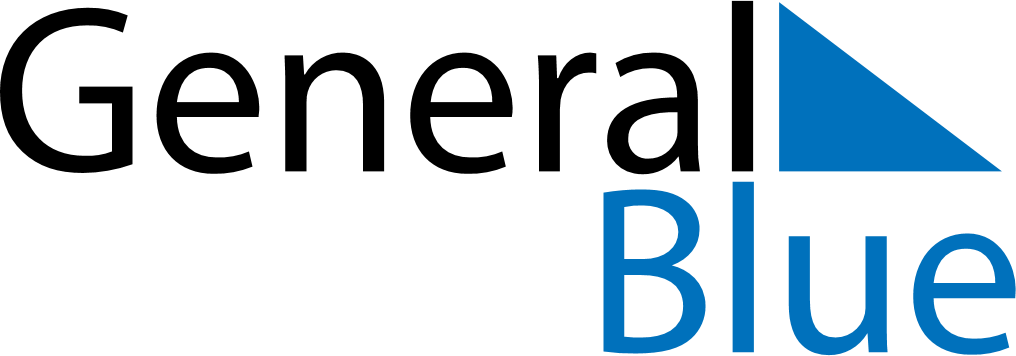 February 2024February 2024February 2024February 2024February 2024February 2024Nacka, Stockholm, SwedenNacka, Stockholm, SwedenNacka, Stockholm, SwedenNacka, Stockholm, SwedenNacka, Stockholm, SwedenNacka, Stockholm, SwedenSunday Monday Tuesday Wednesday Thursday Friday Saturday 1 2 3 Sunrise: 7:59 AM Sunset: 4:02 PM Daylight: 8 hours and 2 minutes. Sunrise: 7:57 AM Sunset: 4:04 PM Daylight: 8 hours and 7 minutes. Sunrise: 7:54 AM Sunset: 4:07 PM Daylight: 8 hours and 12 minutes. 4 5 6 7 8 9 10 Sunrise: 7:52 AM Sunset: 4:09 PM Daylight: 8 hours and 17 minutes. Sunrise: 7:50 AM Sunset: 4:12 PM Daylight: 8 hours and 21 minutes. Sunrise: 7:47 AM Sunset: 4:14 PM Daylight: 8 hours and 26 minutes. Sunrise: 7:45 AM Sunset: 4:17 PM Daylight: 8 hours and 31 minutes. Sunrise: 7:43 AM Sunset: 4:19 PM Daylight: 8 hours and 36 minutes. Sunrise: 7:40 AM Sunset: 4:22 PM Daylight: 8 hours and 41 minutes. Sunrise: 7:38 AM Sunset: 4:25 PM Daylight: 8 hours and 46 minutes. 11 12 13 14 15 16 17 Sunrise: 7:35 AM Sunset: 4:27 PM Daylight: 8 hours and 51 minutes. Sunrise: 7:33 AM Sunset: 4:30 PM Daylight: 8 hours and 57 minutes. Sunrise: 7:30 AM Sunset: 4:32 PM Daylight: 9 hours and 2 minutes. Sunrise: 7:27 AM Sunset: 4:35 PM Daylight: 9 hours and 7 minutes. Sunrise: 7:25 AM Sunset: 4:37 PM Daylight: 9 hours and 12 minutes. Sunrise: 7:22 AM Sunset: 4:40 PM Daylight: 9 hours and 17 minutes. Sunrise: 7:20 AM Sunset: 4:42 PM Daylight: 9 hours and 22 minutes. 18 19 20 21 22 23 24 Sunrise: 7:17 AM Sunset: 4:45 PM Daylight: 9 hours and 28 minutes. Sunrise: 7:14 AM Sunset: 4:47 PM Daylight: 9 hours and 33 minutes. Sunrise: 7:11 AM Sunset: 4:50 PM Daylight: 9 hours and 38 minutes. Sunrise: 7:09 AM Sunset: 4:52 PM Daylight: 9 hours and 43 minutes. Sunrise: 7:06 AM Sunset: 4:55 PM Daylight: 9 hours and 48 minutes. Sunrise: 7:03 AM Sunset: 4:57 PM Daylight: 9 hours and 54 minutes. Sunrise: 7:00 AM Sunset: 5:00 PM Daylight: 9 hours and 59 minutes. 25 26 27 28 29 Sunrise: 6:58 AM Sunset: 5:02 PM Daylight: 10 hours and 4 minutes. Sunrise: 6:55 AM Sunset: 5:05 PM Daylight: 10 hours and 10 minutes. Sunrise: 6:52 AM Sunset: 5:07 PM Daylight: 10 hours and 15 minutes. Sunrise: 6:49 AM Sunset: 5:10 PM Daylight: 10 hours and 20 minutes. Sunrise: 6:46 AM Sunset: 5:12 PM Daylight: 10 hours and 25 minutes. 